     Handlingsplan för reserutiner med barngruppKlasslärare har huvudansvar under skolresor/utflykter. De ansvarar för att ha med sig förbandsväska, ev mediciner och busskort. Varje grupp behöver ha en lista med bestämda gå kompisar och vilka elever som behöver gå med vuxen. Vid dagsutflykter ansvarar du för att ha med dig en lista med vårdnadshavarnas kontaktuppgifter.All medresande personal räknar barngruppen konsekvent. Stämmer av med varandra ex. tummen upp.Vuxna räknar barnen vid varje moment, tex till idrotten; innan avgång från skolan, framme vid busshållplats, på bussen, efter avstigning, framme vid idrottshallen. Samma procedur på tillbakavägen. Meddela vid överlämning antal barn du lämnar över.När personalen räknar är det viktigt att barnen står still! Reseregler som barnen ska kunna: Om barn ej kommer med på buss/t-bana så ska de sätta sig på en bänk vid stationen så åker personal tillbaka och hämtar barnet.Om barn ej hinner av buss/t-bana så ska barnet gå av nästa station och vänta på att personal kommer och hämtar.Kom ihågBusskort – lämnas åter efter resanLista över elevernas gåkompisar (foto)Mediciner och förbandslådaTrygghetscentralen till SL – tfn 020 120 25 25. Vid ex En eller flera personer känns hotfulla och bråkar med dig eller någon annan resenär.Någon har somnat och riskerar att råka illa ut, exempelvis bli rånad.Du ser någon som klottrar, förstör eller vandaliserar.Någon är väldigt berusad och riskerar att ramla ner på spåret.2020-07-18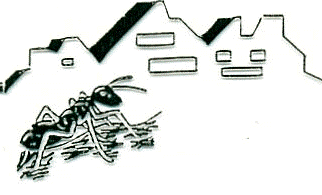 